江苏省水利建设工程有限公司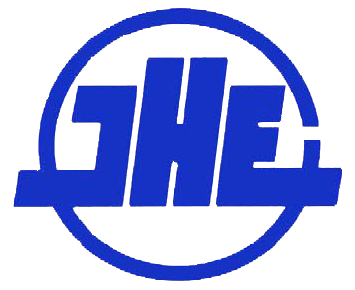 招 标 文 件招标项目：180m3搅拌站及配套设备采购招标编号：2024GDZCJBZCG001招 标 人：江苏省水利建设工程有限公司编制日期：2024年2月1日招 标 公 告我公司中标承建了淮河入海水道二期滨海枢纽工程土建施工及设备安装工程，为保证优质、高效、安全地完成施工任务，现决定对该项目180m3搅拌站及配套设备进行公开招标，欢迎参加竞标。一、基本情况（一）项目编号：2024GDZCJBZCG001（二）项目名称：180m3搅拌站及配套设备（三）最高限价：1120万元（四）采购需求：本次采购内容为新型商品混凝土绿色建材生产设备采购，包括180m3混凝土搅拌站2台套、1辆 ≥56米四桥混凝土泵车，1辆 ≥49米三桥混凝土泵车、10辆四桥10方混凝土法规搅拌车、2台5T装载机、1台215挖机等设备，详细内容见第四部分采购需求。（五）合同履行期限：合同签订生效后30个日历天内完成供货，开始供货并在招标人发出安装通知指令后30个日历天内完成安装调试达到生产条件(预计2024年3月20日开始供货，具体供货开始和结束期限以项目实际需求为准)。（六）本项目不接受联合体投标。二、申请人的资格要求（一）法人或者其他组织的营业执照、税务登记证等证明文件（“三证合一”的提供“营业执照”）；（二）具有独立承担民事责任的能力；（三）具有良好的商业信誉和健全的财务会计制度；（四）具有履行合同所必需的设备和专业技术能力；（五）有依法缴纳税收和社会保障资金的良好记录；（六）法律、行政法规规定的其他条件。三、评标办法本次招标评标标准在同等条件下以价格低者优先。具体细则详见招标文件“资格审查及评标办法”内容。四、获取招标文件、投标方式和时间（一）获取招标文件的网址：http://www.jswcc.com/。（二）本次投标采取现场纸质投标或网上投标方式（由投标人选择）1、网上投标投标人将投标文件加盖公章扫描上传江苏水建集中采购平台，招标方于北京时间2024年2月7日上午9:00与投标单位联系投标文件压缩包密码，在江苏省水利建设工程有限公司公司五楼会议室（扬州市长征西路14号）现场开标，投标单位与朱丽13218960628联系获取江苏水建集中采购平台操作手册。现场纸质投标    投标人提交纸质正本1份、副本三份。（三）投标文件包括但不限于本公告第六部分全部内容、设备售后与服务承诺书、格式合同等。投标文件每页均须法定代表人或其授权委托人签字并加盖单位公章。五、提交投标文件截止时间、开标时间和地点（一）投标文件提交截止时间及开标时间：北京时间2024年2月7日上午9:00。（二）逾期提交的，招标人不予受理。（三）本项目采用：现场开标。开标地点：扬州市长征西路14号江苏省水利建设工程有限公司5楼会议室。六、招标文件公期限招标文件公告期限为发布之日起五个工作日。招标公告发布媒体：江苏省水利建设工程有限公司官网http://www.jswcc.com/。七、对本次招标提出询问，请按以下方式联系。1.招标人信息名称：江苏省水利建设工程有限公司地址：扬州市长征西路14号联系人：朱丽   电话：13218960628第二部分  投标人须知投标人须知前附表：一、总 则1、招标方式本次招标采取公开招标方式。2、合格的投标人2.1合格的投标人必须符合招标文件第一部分《招标公告》第二条及须知前附表相关规定，且具备完成本项目的能力，中标后不允许分包、转包。2.2合格的投标人应遵守相关法律、法规。3、适用法律本次招标及由本次招标产生的合同受中华人民共和国的相关法律、法规制约和保护。4、投标费用投标人应自行承担所有参加投标有关的费用。5、招标文件的约束力投标人（供应商）一旦报名参加本项目投标，即被认为接受了本招标文件的所有条件和规定。 二、招标文件6、招标文件构成第一部分：招标公告；第二部分：投标人须知； 第三部分：资格审查及评分办法；第四部分：采购需求；第五部分：合同格式及条款；第六部分：投标文件格式。三、投标文件的编制7、投标文件的编制要求7.1投标人应仔细阅读“招标文件”的所有内容，按“招标文件”第六部分“投标文件格式”编制“投标文件”，如有必要，可以增加附页，作为投标文件的组成部分。投标人须保证所提供的全部资料的真实性、完整性及有效性，以使其投标对“招标文件”作出实质性响应。否则，可能被拒绝。7.2投标文件应当对招标文件有关交货期、投标有效期、质量要求、技术标准和要求、招标范围等实质性内容作出响应。8、投标文件构成8.1投标函8.2资格审查（1）投标人营业执照等证明材料复印件（“三证合一”的提供“营业执照”）；（2）投标声明及承诺函。8.3法人代表证明或法定代表人授权委托书；8.4报价文件8.4.1开标一览表；8.4.2明细报价表。8.5技术文件8.5.2产品检测、材质检测等相关材料复印件；8.5.3资质认证证书或证明材料复印件；8.6商务文件8.6.1投标人承担的类似项目业绩一览表；8.6.2其他商务文件。8.7投标人认为有必要提供的其它材料。注：（1）以上材料须加盖单位公章。9、投标文件的格式9.1、供应商需按照上述投标文件构成顺序编制投标文件，并按招标文件中提供的格式填写承诺函、授权委托书、报价一览表等材料。为方便评审，供应商应编制投标文件目录和页码。9.2、投标文件包括：投标人选择网上投标的形式，根据以上要求在平台上传投标文件；投标人选择现场纸质投标方式的，需要提供纸质正本一份，副本三份。9.3、除投标人对错处做必要修改外，投标文件不得行间插字、涂改或增删，必要的修改处必须有投标人法人代表或其授权代表人签字并盖公章。9.4、除特别说明外，全套投标文件的书面部分均使用A4规格纸张无线胶装方式装订，不得采用活页夹等可随时拆换的方式装订。9.5、投标单位选择现场纸质投标的，应将投标文件正本和副本密封分别包装。密封件外层正面应注明投标人名称、项目名称、项目编号等字样，并在骑缝处加盖公章，因标注不清而产生的一切后果由投标人自负。10、投标报价10.1报价为一次报价，于开标会议当场宣读。10.2本项目不接受备选的投标方案或有选择的报价，只允许有一个报价。投标报价内容包括：设备本身价格、运输、装卸、安装、调试、售后服务、税费、交付过程中涉及到的其他一切费用。10.3报价注意事项：10.3.1价格一律以人民币计算，以元为单位标准；10.3.2投标人报价时应充分考虑所有可能影响到报价的因素，一旦评标结束最终中标，总价将包定，不予调整。如发生漏、缺、少项，都将被认为是中标人的报价让利行为，损失自负。11、投标保证金详见投标人须知前附表。12、投标有效期12.1在投标人须知前附表规定的投标有效期内，投标人不得要求撤销或者修改其投标文件。 四、投标文件的提交13、投标文件的提交13.1投标人应在招标文件规定的投标截止时间前提交投标文件。投标人未及时提交的，招标人不予受理。13.2除招标文件另有规定外，投标人所提交的投标文件不予退还。13.3投标文件的修改和撤回：在投标截止时间前，投标人可以撤回或重新提交投标文件，投标文件以最终递交的为准。五、无效投标、无效开标等认定条款14、无效投标条款	14.1投标人不符合招标文件规定资格要求的或未按规定提交资质证件的；	14.2投标文件签署、盖章不符合招标文件要求的；	14.3未按招标文件要求提供投标文件或投标保证金；	15、无效开标条款15.1符合专业条件的供应商或者对招标文件作实质响应的供应商不足三家的；15.2出现影响采购公正的违法、违规行为的；15.3投标人的报价均超过了采购预算；15.4投标价超过限价的；16、取消中标候选人资格条款16.1提供虚假材料谋取中标的；16.2采取不正当手段诋毁、排挤其他投标人的；16.3向招标人行贿或者提供其他不正当利益的；16.4未在规定时间内与招标人签订采购合同的；六、开标、资格审查、评标程序17、开标公司财物部按招标文件规定的时间、地点组织公开开标，由公司评标委员会现场评标。18、资格审查开标结束后，评标委员会根据招标文件的规定对投标人的资格证明文件等进行审查。评标委派会可以组织相关人员对中标候选人进行考察。19、评标原则“公平、公正、客观、择优”为评标的基本原则，评标委员会将根据这一原则，公正、平等地对待各投标人。20、评标程序20.1符合性检查：审查、评价投标文件是否符合招标文件的商务、技术等实质性要求。评标委员会依据招标文件的规定，从投标文件的有效性、完整性和对招标文件的响应程度进行审查，以确定是否对招标文件的要求作出了实质性的响应。20.2对投标文件中含义不明确、同类问题表述不一致或者有明显文字和计算错误的内容，评标委员会可以要求投标人作出必要的澄清、说明或者纠正。投标人的澄清、说明或者补正应当采用书面形式向评标委员会进行澄清回复。投标人的澄清、说明或者补正不得超出投标文件的范围或者改变投标文件的实质性内容。投标人的书面澄清、说明应加盖公章，或者由法定代表人或其授权的代表签字。20.3投标文件报价出现前后不一致的，除招标文件另有规定外，按照下列规定修正：①投标文件中开标一览表（报价表）内容与投标文件中相应内容不一致的，以开标一览表（报价表）为准；②大写金额和小写金额不一致的，以大写金额为准；③单价金额小数点或者百分比有明显错位的，以开标一览表的总价为准，并修改单价；④总价金额与按单价汇总金额不一致的，以单价金额计算结果为准。同时出现两种以上不一致的，按照前款规定的顺序修正。修正后的报价，经投标人确认后产生约束力，投标人不确认的，其投标无效。20.4评标委员会认为投标人的报价明显低于其他通过符合性审查投标人的报价，有可能影响产品质量或者不能诚信履约的，应当要求其在合理的时间内提供书面说明，必要时提交相关证明材料；投标人不能证明其报价合理性的，评标委员会应当将其作为无效投标处理。20.5比较。评标委员会将按招标文件中规定的评标方法和标准，对符合性检查合格的投标文件进行商务和技术评比。20.6推荐1名中标候选人。评标委员会按照招标文件中规定的评标方法和标准推荐1名中标候选人。 七、中标及合同签订21、签订合同21.1招标人与中标供应商应当在中标通知书发出之日起3个工作日内签订采购合同。招标文件、中标人的投标文件以及评标过程中有关澄清文件均作为合同附件。21.2中标供应商拒绝与招标人签订合同的，招标人可以没收投标保证金，按照评审报告推荐的中标候选人名单排序，确定下一候选人为中标供应商，也可以重新开展采购活动。八、验收及付款22、验收招标人应当组成验收小组，验收人员应当按照招标约定的验收标准，对供应商的履约情况开展验收。验收结束后，验收人员应当出具验收报告并签字。23、付款按照招标文件和合同约定的付款方式，招标人及时办理付款手续。对于满足合同约定支付条件的，自收到税率为13%增值税专用发票及相关资料后7个工作日内将资金支付到合同约定的供应商账户。九、售后服务售后服务包含对招标人操作人员的培训，中标人须选派有设备操作、管理、维护经验的工程师进行优质的培训服务。对设备的使用、操作、维护、故障排除等进行免费培训，并提供安装使用维护说明书，以确保招标人操作人员能够对设备有足够的了解，能够独立进行日常操作、管理和维护。所有的培训费用包括差旅、食宿、教材、资料等，均计入投标报价中。必须为所有被培训人员提供培训用中文资料和讲义等相关用品，资料的费用也包含在投标报价内。售后服务包括的其他内容详见“第四部分 采购需求”中“四、售后服务要求”部分。第三部分  资格审查及评标办法3.1、资格审查资格审查人员按照下列指标对各投标人的资格进行审查，未通过审查的为无效标，不参与评标。3.2、评分办法1、评标办法：本项目采用综合评分办法，评标委员会严格按照招标文件规定的评分标准和要求，对各投标文件进行综合评审，按评审后得分由高到低顺序对投标人进行排序。得分相同的，按投标报价由低到高顺序排序。得分且投标报价相同的按项目实施方案得分由高到低顺序排序。评标委员会根据评审后排序第一的投标人为中标候选人。2、符合性审查。评标委员会首先按照下列指标对各投标人的投标文件进行符合性审查，未通过审查的为无效标，不再参与评审。3、详细评审。评标委员会按照招标文件规定的评分标准，对各投标文件进行详细评审打分，总分100分。评标委员会组长对各评审专家的打分情况进行复核无误后汇总，形成评审报告。第四部分  采购需求一、项目概况（一）项目简介1、江苏省水利建设工程有限公司计划采购180混凝土搅拌站2台套、1辆≥56米四桥混凝土泵车，1辆≥49米三桥混凝土泵车、10辆四桥10方混凝土法规搅拌车、2台5T装载机等设备。（二）付款方式1、本合同无预付款，供货结束安装调试成功且正常生产运行后一个月内，采购方收到中标方提供税率为13%的增值税专用发票、制造厂家出具的质量检验证书等、装箱单、验收合格证书、买方加盖公章证明货物交付使用合格的验收合格报告等资料后，付至合同总价的90%。2、余款自物品交付安装调试成功且正常生产运行后一个月起满壹年后，采购方收到税率为13%增值税专用发票和最终结算单等资料后无息付清。（三）供货期：合同签订生效后30个日历天内完成供货，供货完成在招标人发出安装通知指令后30个日历天内完成安装调试达到生产条件。（四）交货地点：滨海枢纽项目现场（江苏滨海县通榆镇境内）。（五）质量要求：合格。（六）质保期：2年（从本项目验收合格之日起计算，费用包含在投标报价中）。（七）投标人报价时应充分考虑所有可能影响到报价的因素，一旦评标结束最终中标，总价将包定，不予调整。如发生漏、缺、少项，都将被认为是中标人的报价让利行为，损失自负。二、采购清单及参数要求项目整体采购清单1、混凝土搅拌站技术参数要求 三、供货及安装服务要求1、安装时，所产生的垃圾应随时清理出场，保持场地干净。2、在安装过程中，对原有装修产生碰损，供应商应全部包赔。3、供应商责任①供货前，供应商应提供设备产品的规格、外形等供采购人确认，否则造成的损失由供应商自行承担。产品必须是正规厂家新品，不得以次充好。供应商根据自身生产情况列出需外购产品清单。②供应商负责设备的包装、保险、运输至业主指定的交货地点。零散及易损件须用木箱包装，确保防盗、防震、防潮、防破损、运输方式确定，并且由于运输造成的设备损坏，丢失均由供应商负责处理。③供应商负责派员指挥设备卸车、就位、组装、调试等工作。④供应商保证交给采购人设备的完好性。四、售后服务要求1、供应商对所售出的产品实行三包：三包期限为2年，即产品在正常使用情况下发生质量问题时，供应商应按采购人的要求，负责对产品实行包修、包换、包退。2、供应商确保对采购人提出的保修等质量信息提出的问题，做到20分钟内电话响应。3、供应商确保对采购人提出的保修等质量信息提出的问题，做到及时响应，服务到位，组织维修和专业服务队伍到达现场，对产品进行保修服务，所产生的风险和费用由供应商承担。4、供应商除提供所供全部设备的安装调试服务外，还须有完善的培训服务体系，保证使用方能掌握设备的正常使用及日常维护工作。5、质保期：2年（自验收合格之日起计算），超过三包期限，但在质保期内的，供应商应对采购人提出的维修、维保等要求，做到及时电话响应，服务到位。五、验收1、在发货前，供应商应对设备的质量、规格、性能、数量或重量等进行准确而全面的检验，并出具一份证明设备符合合同规定的证书。该证书将作为提交付款单据的一部分，但有关质量、规格、性能、数量或重量的检验不应视为最终检验。检验的结果和细节应附在检验证书后面。2、设备交付后，在安装前应仔细检查设备自身无缺陷后方可安装，如果存在设备破损、自身材质、规格等质量缺陷，采购人有权要求将设备退场，由此引起的一切后果由供应商承担。3、设备进场后供应商继续负责对设备的看管工作，如因看管不善所造成的一切损失均由供应商承担；设备进场后供应商应准备好相关初步验收资料，验收内容包括：产地、货号、规格、数量、外观质量、及设备包装是否完好。采购人应按签订采购合同约定时间组织验收，并出具书面初步验收报告。4、供应商设备全部进场安装调试，并提供相关初步验收资料后 3 日内，采购人组织验收并出具验收报告。如果所供设备的质量、规格与合同规定不符，或在质量保证期内发现设备是有缺陷的（包括潜在缺陷或使用不符合要求的材料），采购人应报请法定检验机构进行检测（检测费由供应商承担），有权凭其出具的检验报告向供应商提出索赔。六、整体项目实施要求供应商应在投标文件中详细描述实施的组织和实施办法，包括实施过程中的质量、进度安排和现场管理及安装等，与用户沟通的体制和办法，验收方案、售后服务等内容。第五部分  合同格式及条款                     采购合同 第一部分  专用条款采购单位（全称）：江苏省水利建设工程有限公司（简称甲方）供货单位（全称）：                    （简称乙方）甲乙双方在平等、自愿、公平和诚实信用的基础上，根据《中华人民共和国民法典》及有关法律法规，双方就本次采购的新型商品混凝土绿色建材生产设备，包括180混凝土搅拌站2台套、1辆≥56米四桥混凝土泵车，1辆≥49米三桥混凝土泵车、10辆四桥10方混凝土法规搅拌车、2台5T装载机等设备采购相关事项协商一致，达成如下合同条款，供双方共同遵守。乙方向甲方提供总价值（含税价）为   （￥    元）的标的物。主要标的物清单（详细列明）本合同价款包含乙方提供合同约定的货物及乙方提供合同中服务所支出的所有费用，甲方在上述合同价款之外不再向乙方支付其他任何费用。供货期及供货地点：合同签订生效后     个日历天内完成供货，开始供货并在招标人发出安装通知指令后    个日历天内完成安装调试达到生产条件。具体供货开始和结束期限以项目实际需求为准。供货地点：滨海枢纽项目现场（江苏滨海县通榆镇境内）三、质量技术标准乙方提供的产品必须为原装正品，严禁贴牌、伪造，应为全新未使用的产品，性能及质量有国家标准的应符合国家标准。无国家标准的应符合行业标准或企业标准，并满足招标文件要求，实现投标文件承诺条款。符合招标文件技术参数要求。四、实施方式及费用乙方负责把货物运至甲方指定的位置(如果产生搬运费用由乙方支付)，乙方承担运输义务，运输过程中的各种风险由乙方承担；实施方式由乙方视情况自定，费用自负。五、验收1、在货物进场并安装调试后，甲方根据技术要求组织验收，验收内容包括：型号、规格、数量、外观质量、及货物包装是否完好，安装调试是否合格，所提供货物的装箱清单、用户手册、原厂保修卡、随机资料及配件、随机工具等是否齐全。货物最终验收后，乙方应对由于设计、工艺或材料的缺陷而发生的任何不足或故障负责，并承担由此引起的一切后果。2、甲方组建验收小组，验收小组由单位派员组成，按采购合同约定的时间组织验收，并出具验收报告。3、甲方在验收中，如发现有与合同规定不符的，应向乙方提出书面意见，乙方在接到甲方书面意见后，应在2天内予以处理，并将处理结果以书面形式告知甲方。4、货物不能通过验收的，将按照退货处理，乙方应在甲方限定时间内予以更换符合要求的货物。六、付款方式：1、本合同无预付款，供货结束安装调试成功且正常生产运行后一个月内，甲方收到乙方提供税率为13%的增值税专用发票、制造厂家出具的质量检验证书等、装箱单、验收合格证书、甲方加盖公章证明货物交付使用合格的验收合格报告等资料后，付至合同总价的90%。2、余款自物品交付安装调试成功且正常生产运行后一个月起满一年后，采购方收到税率为13%增值税专用发票和最终结算单等资料后无息付清。乙方向甲方缴纳履约保证金20万元（由投标保证金全额自动转为履约保证金），在签订合同前缴纳到位，在供货且安装完毕验收合格无异议后无息退还。七、售后服务1、验收合格之日起乙方对设备免费保修2年。质保期内，乙方对产品质量实行三包，因设备配置或制造质量问题而引起的故障，乙方应在24小时内立即予以免费维修或更换，由此引起的一切费用由乙方承担。2、技术支持响应时间。一般问题2小时内电话支持，难点、重点问题1天内现场解决，质保期内相关费用由乙方承担，质保期满后乙方收取成本费。3、乙方未在上述规定时间内履行质保义务的，甲方可委托第三方代为处理，由此产生的费用及损失均由乙方承担，每出现一次，由乙方向甲方支付合同总额2%违约金（可在质保金或应付款项中扣除）。注：乙方投标承诺中售后服务方案优于上述要求的，优先执行投标承诺内容。八、培训要求1、乙方须派有设备操作、管理、维护经验的工程师，到甲方单位对甲方的人员进行优质的培训服务。对设备的使用、操作、维护、故障排除等进行免费培训，并提供安装使用维护说明书，以确保甲方能够对设备有足够的了解，能够独立进行日常操作、管理和维护。2、乙方必须为所有被培训人员提供培训用文字资料和讲义等相关用品。所有的资料必须是中文书写。上述资料的费用包含在投标报价内。所有的培训费用包括差旅、食宿、教材、资料等由乙方负责，均计入投标报价中。九、违约条款1、乙方逾期履行本合同的约定或其他义务的，每逾期一日应向甲方支付合同总额3‰的违约金。如乙方逾期履行达15日，甲方有权单方解除合同，解除合同的通知自送达乙方时生效。甲方选择解除合同的，乙方须返还已付款项，并按合同总额30%支付违约金。 2、本项目不得转让、分包，如有发生，甲方有权解除合同，有权要求乙方退还甲方已付款项，并由乙方支付合同总额10%违约金。3、乙方未按本合同约定提供售后服务的，应按合同总额10%向甲方支付违约金，并承担非乙方提供的售后服务产生的费用。4、非因甲方原因，乙方不履行本合同的约定或其他义务的，甲方有权要求其进行整改，并要求乙方支付合同总额10%违约金；未按甲方要求进行整改的，甲方有权解除本合同，乙方须返还已付款项，乙方应支付合同总额10%的违约金。不足弥补甲方损失的，仍需赔偿。5、违约方应承担守约方主张权益产生的包括但不限于交通费、误工费、律师费、鉴定费、保全费、保全保险费、诉讼费等相关费用。6、在合同履行期间，因非可归于甲方的原因造成的乙方自身或者他人人身损害及财产损失，均由乙方自行承担。十、争议处理1、本合同履行期间，如发生争议，甲乙双方应协商解决。如双方不愿通过协商解决，或协商解决不成时，可向甲方所在地扬州市广陵区人民法院提起诉讼。2、甲乙双方签订本合同时登记的地址、联系方式作为通知及法律文书（含诉讼文书、传票等）送达地址、联系方式，如有变更，甲乙双方须提前以书面形式通知对方。否则，如出现无法通知、文书被退回、拒收等情形视为对方已收，由此产生的法律后果均由该方承担。3、任何一方由于不可抗力原因致使本合同无法继续履行或完全履行的，应在不可抗力事件发生后3日内向对方通报，并尽最大努力予以补救，减轻可能给对方造成的损失，在取得有关机构的不可抗力证明后，允许延期履行、部分履行或者不履行合同，并根据情况可部分或全部免予承担违约责任。 十一、合同生效及审核本合同经甲方、乙方签字盖章后生效，合同签订的内容不能超出招标文件和投标文件的实质性内容。十二、合同的组成部分本合同条款、中标通知书、招标文件、投标文件及乙方在开标时的书面承诺等构成合同的组成部分。十三、合同份数本合同自双方签字盖章之日起生效；合同文书壹式肆份，甲方执贰份,乙方执贰份。十四、本合同一切未尽事宜，按《民法典》有关规定执行，无相关规定的，由甲乙双方协商解决。第二部分  通用条款十五、词语涵义（一）合同：甲乙双方签署的、合同格式中载明的甲方与乙方所达成的协议，包括所有的附件、附录和构成合同的所有文件。（二）合同价：根据合同规定，乙方在正确地完全履行合同义务后甲方应支付给卖方的价格。（三）货物：乙方根据合同规定须向买方提供的一切设备、机械、仪表、备件、工具、手册和其他技术资料及其他材料。（四）服务：乙方应承担的义务，如运输、保险、安装、调试、提供技术援助、培训和其他类似的服务。（五）甲方：采购单位，即江苏省水利建设工程有限公司。（六）乙方：提供货物和服务的公司或实体，即        。（七）不可抗力：指不能预见、不能避免和不能克服的客观情况，如战争、动乱、空中飞行物体坠落或其它非甲乙方责任造成的爆炸、火灾，以及协议条款约定等级以上的风、雨、雪、地震等。十六、技术规格乙方所提供货物的技术规格应与投标文件规定的技术规格以及所附的技术规格响应表相一致。十七、包装要求（一）除合同另有规定外，乙方提供的全部货物均按标准保护措施进行包装。该包装应适应于远距离运输、防潮、防震、防锈和防野蛮装卸，以确保货物安全无损运抵指定现场。由于包装不善所引起的货物锈蚀、损坏和损失均由卖方承担。（二）每件包装箱内应附一份详细装箱单和质量合格标识。十八、装运条件根据甲方指定地点，乙方负责安排运输，并承担运费。十九、付款（一）本合同以人民币付款。（二）乙方应按照与甲方签订的合同规定交货。交货后乙方向甲方提供下列单据，按合同规定审核后付款：1、发票；2、制造厂家出具的质量检验证书等；3、装箱单；4、验收合格证书；5、买方加盖公章证明货物交付使用合格的验收合格报告。二十、伴随服务乙方应按照国家有关规定和合同中所附的服务承诺提供服务，主要包括：（一）派员指导货物的现场安装；（二）提供货物组装和维修所需的工具；（三）在合同中乙方承诺的期限内对所提供货物实施运行监督、维修，该服务并不能免除乙方在质量保证期内应承担的义务；（四）在项目交货现场就货物的安装、启动、运行、维护对使用方人员进行培训。二十一、质量保证（一）乙方所提供的产品必须符合最新的国家标准和行业标准。（二）乙方应保证货物是全新、未使用过的原装合格正品，并完全符合合同规定的质量、规格和性能。货物在正确安装、正常使用和保养条件下，在其使用寿命内应具有满意的性能。货物最终验收后，在质量保证期内，对由于设计、工艺或材料缺陷而发生任何不足或故障，乙方应负责并承担相应费用。二十二、检验（一）在发货前，乙方应对货物的质量、规格、性能、数量和重量等进行准确而全面的检验，并出具一份证明货物符合合同规定的证书。该证书将作为提交付款单据的一部分，但有关质量、规格、性能、数量或重量的检验不应视为最终检验。检验的结果和细节应附在检验证书后面。（二）甲方在乙方交货后及时组织验收，如果货物的质量和规格与合同规定相符，甲方应及时填写验收表；如果货物的质量、规格与合同规定不符，或在质量保证期内发现货物是有缺陷的（包括潜在缺陷或使用不符合要求的材料），甲方应报请法定检验机构进行检查，有权凭其出具的检验报告向乙方提出索赔。二十三、索赔（一）甲方有权根据法定检验机构出具的检验报告，向乙方提出索赔。根据合同规定的检验期和质量保证期内，如乙方对甲方提出的索赔和差异负有责任，乙方应按照甲方同意的下列一种或多种方式解决索赔事宜：1、乙方同意退货，按合同中规定的货币将货款退还给甲方，并承担由此发生的一切损失和费用，包括利息、银行手续费、运费、保险费、检验费、仓储费、装卸费以及为保护退回货物所需的其它必要费用。2、根据货物的低劣程度、损坏程度以及买方所遭损失的数额，乙方须降低货物的价格。3、用符合合同规定的规格、质量和性能要求的新零件、部件或设备来更换和或修补有缺陷的部分，乙方应承担一切费用和风险并负担甲方所蒙受的全部直接损失费用。同时应按合同规定对更换和修补件，相应延长质量保证期。（二）在甲方发出索赔通知后20天内，如乙方未作答复，上述索赔应视为已被接受，按照本合同规定的任何一种方法解决索赔事宜，甲方将从乙方开具的履约保证金中扣除索赔金额或采用法律手段解决索赔事宜。二十四、不可抗力在不可抗力事件发生后，乙方应尽快以书面形式将不可抗力的情况和原因通知甲方，同时应尽实际可能继续履行合同义务，以及寻求采取合理的方案履行不受不可抗力影响的其他事项。如果不可抗力事件影响时间持续120天以上时，双方应通过友好协商在合理的时间内达成进一步履行合同的协议。二十五、税费根据现行税法规定对甲方征收的与本合同有关的一切税费由甲方负担；规定对乙方征收的与本合同有关的一切税费由乙方负担。二十六、争议解决方式甲乙双方因履行本合同发生纠纷时，可以协商解决，协商不成的，任何一方均向甲方住所所在地扬州市广陵区人民法院提起诉讼。甲方（盖章）：                      乙方（盖章）：                         单位地址：                         单位地址：                            法定（授权）代表人                 法定（授权）代表人                    联系电话：                         联系电话：                            开户银行：                         开户银行：                            账号名称：                         账号名称：                            帐号：                             帐号：                                日期：   年   月   日              日期：     年   月   日第六部分  投标文件格式封面（  项 目 名 称  ）投 标 文 件投标人： （盖章）                  法定代表人： （签字或盖章）年    月    日目录（投标人自行编制目录）一、投标人基本情况投标人基本情况表二、投标人营业执照等材料相关证明材料复印件三、法定代表人授权委托书（采购人名称）：      （投标单位名称）法定代表人     （姓名），法定代表人身份证号：         ，授权我单位    （职务或职称）      （姓名），身份证号：      ，为我单位本次授权代理人，全权处理此次  （项目名称）公开招标活动的一切事宜。特此授权。（附法定代表人和授权人身份证复印件并加盖公章）单位名称：              （盖章）法定代表人：            （签字或盖章）授权代理人：              （签字）     年      月      日四、开标一览表项目编号： 项目名称： 单位名称：              （盖章）法人或授权委托人：（签名）2024年    月    日五、明细报价表注：1、供应商应分项进行填报，表中表格行数可自行添加。报价应包含项目实施过程中涉及到的一切相关费用且包含税率为13%的增值税税款（报价包含设备本身价格、运输、装卸、安装、调试、售后服务、税费、交付过程中涉及到的其他一切费用）。表中报价总计应与对应开标（报价）一览表中总价一致。2、投标人已知并接受如下付款方式：本次购销无预付款，供货结束安装调试成功且正常生产运行后一个月内，采购方收到供货方提供税率为13%的增值税专用发票、制造厂家出具的质量检验证书等、装箱单、验收合格证书、买方加盖公章证明货物交付使用合格的验收合格报告等资料后，付至合同总价的90%。余款自物品交付安装调试成功且正常生产运行后一个月起满壹年后，采购方收到全部合同额税率为13的%增值税专用发票和最终结算单等资料后无息付清。单位名称：             （盖章）法人或授权委托人：（签名）2024年    月    日六、为本项目提供售后服务的机构网点清单投标人全称（加盖单位公章）：          　　　            法定代表人或授权代表（签字）：　　　                  　日期：　　　　　年　　 　月　　　　　日七、项目实施方案格式自拟八、投标人承担类似项目业绩一览表投标人承担类似项目业绩一览表注：请填写此表，并按要求后附业绩资料相关复印件。九、投标所需其他材料请在此部分中增加投标所需其他相关内容（包括资格要求、评分办法、采购需求中涉及的证件证明及其它投标人认为有必要提供的资料）。序号内容说明及要求1特别说明本次招标不接受联合体投标。2项目类别 ☑ 货物（含安装） □ 服务 □ 工程 采购。3投标保证金金额：人民币贰拾万元整（¥200,000.00），中标人投标保证金全额自动转为履约保证金。未中标单位的投标保证金自中标公告发布之日起5个工作日内无息退还。请投标人于北京时间2024年2月7日上午9:00前从投标人法人基本存款账户汇至江苏省水利建设工程有限公司账户（汇款备注：180m3搅拌站及配套设备采购投标保证金）。投标保证金接收账户如下：户名：江苏省水利建设工程有限公司开户行：中国建设银行扬州琼花支行账号：320017457360504886884投标报价有效期30日（从提交投标文件截止之日起算）5纸质投标文件份数提交纸质正本1份、副本三份。6开标投标单位选择现场纸质投标的，在规定的时间和地点准时参加开标，并在投标文件接收截止时间前提供以下资料：（1）投标文件；（2）授权委托书；（3）法人代表身份证（或被授权人身份证）原件；(4)投标保证金缴纳凭证。投标单位选择网上投标的，相关资料由招标人在平台下载现场开标。7评标办法 □ 最低评标价法； ☑ 综合评分法具体评标办法详见招标文件第三部分。评标委员会按照招标文件规定评标办法和标准推荐1名中标候选人。8分包要求 □ 允许分包， ☑ 不允许分包。资格审查因素审查标准投标声明及承诺函符合招标文件要求投标人营业执照符合招标文件要求投标保证金符合招标文件要求符合性审查因素审查标准法定代表人身份证明或授权委托书符合招标文件要求开标一览表及投标报价格式、填写要求符合招标文件规定技术标准和要求符合招标文件要求其他符合招标文件要求评审因素评审因素分数评审标准报价分投标报价70分采用低价优先法计算，即满足招标文件要求且投标价格最低的投标报价为评标基准价，其价格分为满分。其他投标人投标报价得分＝（评标基准价/投标报价）*70技术响应设备的功能和性能指标5分对投标人所投设备的功能、性能指标的先进性、实用性以及采用的核心技术的水平进行综合评价：（1）设备的品牌、功能、性能指标的先进、实用以及采用的核心技术的水平高，得5-3（含）分；（2）设备的品牌、功能、性能指标的较先进、实用以及采用的核心技术的水平较高，得3-2（含）分；（3）设备的品牌、功能、性能指标的先进性、实用性一般以及采用的核心技术的水平一般，得2-1（含）分；（4）设备的品牌、功能、性能指标的先进性、实用性差以及采用的核心技术的水平低，或相关资料缺失，得0分。项目规划场地规划布局及技术方案15分整体布局合理，功能分区清晰，物流通道畅通，安全，清洁生产。评分标准：（1）根据本项目场地平面图进行布局，设计方案，有正视图、侧视图、俯视图、效果图（以上效果图每份不少于1张）的得基本分10分，图纸不齐全得酌情得1-9分，无图纸不得分。（2）评标委员会根据投标人提供的图纸比较打分，评分标准：详尽明确，合理可行，完全符合或优于本项目实际需求的得5分；较为详尽明确，合理可行，大部分符合本项目实际需求的得3分；只有基本的相关内容，可行的得1分。项目实施方案供货及安装方案7分（1）提供详细的安装方案：评委根据项目实施方案中供货、安装内容的详细性、方案的合理性打分。方案内容详细、合理的得4分；方案内容基本合理的得2分；没内容的不得分。（5）设备使用和维护培训方案：评委根据供应商使用和维护培训拟选派的人员实力（依据证书、从业经验进行评审），培训方案的完整性、合理性打分，选派的人员实力较强，培训方案详细合理的得3分；选派的人员实力一般的得1分；没有内容不得分。售后服务售后服务3分（1）投标人提供的售后服务及售后服务方案的可行性、完整性、合理性（包括服务人员的配备、响应时间、响应程度、解决问题的能力、紧急故障处理预案等）以及服务承诺落实的保障措施，维护期内外的后继技术支持和维护能力等进行综合评价得1-2分。（2）生产厂家在盐城、扬州、淮安等地有配件仓库及维修厂的，得1分，提供相关证明材料，否则不得分。序号设备名称规格型号单位数量备注1混凝土搅拌站HZS180套2包括配料站、平皮带机、斜皮带机、主机、水泥计量、掺合料计量、水计量及供水系统、外加剂计量系统、气路系统、搅拌主楼、操作室、控制系统、粉罐（水泥罐2只300t,其它2只200t）、粉罐配套件。2法规搅拌车12辆10外形尺寸（长*宽*高）：≤11000*2600*4000mm，轴数：4轴，整车装备质量：≤15600kg，实际搅动容量：≥10m³；最小转弯直径：≤24m。3混凝土泵车≥49辆1与整车功能要求匹配，混凝土泵送理论排量≥170 m³/h，系统油压：≥32 MPa，输送缸径（mm）：≥260mm。4混凝土泵车≥56辆1与整车功能要求匹配，混凝土泵送理论排量≥170 m³/h，系统油压：≥32 MPa，输送缸径（mm）：≥260mm。5装载机5T辆2整车装载质量≥5.5t；斗容≥3.5m³；最大爬坡角度不小于25°6挖机215台1序号部件名称技术规格及要求备注1总体技术性能要求1.HZS180型混凝土搅拌设备配置齐全，质量可靠，性能优越。满足普通工业民用建筑、城建市政等所用的商品混凝土的生产。2.执行标准GB/T9142  混凝土搅拌机2000GB/ T10171  混凝土搅拌站（楼）2016GB/T10595带式输送机技术条件2015GB14902   预拌混凝土2012GB50164   混凝土质量控制标准2011JGJ3     高层建筑混凝土结构技术规程2010GBJ107    混凝土强度检验评定标准2010GB/T7724  称重显示控制器2008   GB14249.1电子衡器安全要求1993GB 12348  工业企业厂界环境噪声排放标准2008GB 20426  大气污染物综合排放标准2006JB/T5946  工程机械涂装通用技术条件1991JG/T5079.1建筑机械与设备噪声限值19962整机形式1.整机采用4个粉罐（水泥罐2只300t,其它2只200t）。2.整机采用4个骨料。4.整机采用斜皮带上料方式。5.卸料高度≥4米。6.计量精度及范围(Kg)：骨料称(900～3000)±2%水泥称(400～1200)±1%粉煤灰(300～900)±1%水称(200～1200)±1%外加剂称(20～100)±1%。3生产能力★1.理论生产能力180m³/h,每盘最大生产能力≥3.0m³。2.成品料均匀一致，坍落度等指标满足要求，无离析现象。4配电条件1.配电条件：三相四线制380V/50HZ，照明电压220V/50HZ2.全部电器线路有过载安全保护装置，电气系统具备漏电、欠压、过压、错相、断相等全方位保护。5骨料配料系统1.整机采用4个钢结构形式配料仓。2.配料仓分为储料斗和计量斗。3.储料斗配粗精称卸料门，能实现多档多速配料。4.单仓砂储料斗需配不少于4个振动电机，单仓砂计量斗需要配不少于1个振动电机。5.为防止斗体开裂，所有振动电机不能采用直接震动斗体的方式。6. 为适应不同骨料下料速度，提高计量精度，骨料计量斗需设置可调节装置，限制计量斗门的开关门大小。7.骨料计量系统8套，具备粗、精计量方式，有自动补、扣秤功能。最大称量值≥4500kg；精度：≤±2％；砂计量仓采用内振动板结构，确保卸料顺畅，单称应配置≥4个传感器，并带有传感器防护罩。传感器推荐品牌：托利多/青岛同乐/霍尼韦尔/博世   气动元件推荐品牌：亚德客/亿日/费托斯6平皮带输送机1.平皮带采用K系列空心轴减速机传动。2.尼龙输送带采用NN200-1200-5(4.5+1.5)型式。3.带速2m/s。4.平皮带机架采用单层机架形式，尾部采用螺杆张紧装置，设置防止皮带跑偏装置。5.头部清扫采用聚氨酯刮料器或C型刮料器，确保刮料干净。6.配有急停装置，遇到紧急情况可随时停机，确保运行安全可靠。7.输送带推荐品牌：浙江三维/桐乡双箭/青岛橡六7斜皮带输送机1.斜皮带采用V带传动，减速电机具备止逆装置。2.尼龙输送带采用NN200-1200-5(4.5+1.5)型式。3.带速2.5m/s。4.皮带机配备立辊、调心托辊等，有自动纠偏效果。5.头部清扫采用聚氨酯刮料器或C型刮料器和间歇式冲洗装置，尾部配置空段清扫器，确保刮料干净。6.斜皮带两侧配备维修走台，走台采用镀锌钢格板铺设。7.机架采用框架结构，上部配备钢板弧形防护罩。8.头部设置皮带罩，用以保护人员无法直接接触到V带。9.配有急停装置或拉绳开关，遇到紧急情况可随时停机，确保运行安全可靠。10.输送带推荐品牌：浙江三维/桐乡双箭/青岛橡六8骨料中间仓1.考虑到生产效率，在斜皮带接料斗上方设置骨料中间仓。2.计量斗1个，容积≥4m³3.计量斗采用3点称重，配压式传感器。4.计量斗配振动器，利于骨料下料。5.配置脉冲反吹除尘器，过滤面积不小于30㎡。6. 传感器推荐品牌：托利多/青岛同乐/霍尼韦尔/博世，气动元件推荐品牌：亚德客/亿日/费托斯。9主楼框架1.主楼采用钢结构搭建而成。2. 主楼内配钢制梯子，保证人员能进入到主楼每层，梯子带安全护栏。3. 进入主楼的楼梯，满足《GB 4053.2-2009固定式钢梯及平台安全要求》梯高要求。楼梯高大于5米时，需设梯间平台(休息平台)。4.主楼内配备照明系统，不少于6个LED照明灯。10搅拌主机系统1.搅拌主机采用双卧轴式结构。★2、单站配2台电机，电机功率满足生产需求，参照品牌： abb/西门子/六安/皖南/大连。减速机须为进口品牌：邦飞利、罗西、西门子；主机轴端润滑需采用国内一线品牌，电动浓油泵(电动浓油泵的启动须与主机联动，且浓油泵能提前2-3s启动），推荐品牌：SKF\福鸟\维东。主机单个电机功率≥65KW，采用优化的投料时序和搅拌装置，主机不抱轴，清理频次低。3.主机卸料门可实现全关、半开、全开状态；具备自动、手动开门功能。4.每根主机轴配置轴端密封，保证不漏液。5.电动润滑泵可实现轴端独立自动润滑，另配置手动润滑点，集中引出，注油便捷。6.机盖两侧均设有大开口检视门，每个检视门都配有可靠的限位的开关，当检视门打开时，将自动切断搅拌机电源，确保进入搅拌机内人员的生命安全，设必要的手动开关按键。★7.主机配摄像头，能直接观测到搅拌主机内部情况及混凝土塌落度情况。★8.易损件正常条件下使用寿命：搅拌叶片不低于（5万）罐次，搅拌臂不低于（6万）罐次（搅拌臂需堆焊），衬板不低于6万罐次，轴端密封不低于10万罐次；搅拌机的其他技术性能应符合GB/T 9142的规定。11水泥计量系统▲1.水泥计量斗1个，容积≥2.3m³2.计量斗采用3点称重，配压式传感器。3.计量斗配振动器，利于水泥下料。4.计量斗出料口需配波纹橡胶软连接、气动碟阀。5.传感器推荐品牌：托利多/青岛同乐/霍尼韦尔/博世；气动元件推荐品牌：亚德客/亿日/WAM12粉煤灰计量系统▲1. 粉煤灰计量斗1个，容积≥1.2m³2.计量斗采用3点称重，配压式传感器。3.计量斗配振动器，利于粉煤灰下料。4.计量斗出料口需配波纹橡胶软连接、气动碟阀。5.传感器推荐品牌：托利多/青岛同乐/霍尼韦尔/博世；气动元件推荐品牌：亚德客/亿日/WAM13矿粉计量系统▲1. 矿粉计量斗1个，容积≥1.2m³2.计量斗采用3点称重，配压式传感器。3.计量斗配振动器，利于矿粉下料。4.计量斗出料口需配波纹橡胶软连接、气动碟阀。5.传感器推荐品牌：托利多/青岛同乐/霍尼韦尔/博世；气动元件推荐品牌：亚德客/亿日/WAM14外加剂计量系统1.配备2个外加剂称，不锈钢材质，容积不得小于0.1m³。2.计量斗采用单点称重，配拉式传感器。。3.配备2个外加剂粗精称装置。4.传感器推荐品牌：托利多/青岛同乐/霍尼韦尔/博世15清水计量系统1.清水计量斗1个，容积≥1.2m³。2.计量斗采用3点称重，配压式传感器。3.计量斗配大小蝶阀，大蝶阀卸水和外加剂混合液，小蝶阀卸清水。4.配备水粗精称装置。16待料斗1.主楼设置骨料暂存斗，容积≥4 m³。2. 暂存斗内部安装耐磨衬板，外部配振动电机，进料口配防尘帘。3. 暂存斗设置称重传感器，能对暂存斗内部骨料进行称重计量。根据暂存斗剩余骨料重量，关闭暂存斗门。4.暂存斗门采用气缸关门，在无气压状态下必须处于自锁关闭状态，防止搅拌机闷机。▲5.暂存斗上设置脉冲收尘机，能对斜皮带头部粉尘进行收集，除尘机面积≥30㎡，并且带风机。17主楼除尘器▲1.主楼采用脉冲反吹式除尘器，过滤面积不低于30m²，并且带风机。2.脉冲反吹可调时间间隔。3.采用布袋式除尘滤芯。18卸料斗1.卸料斗体安装耐磨衬板。2.卸料斗配2个振动电机，保证成品混凝土能顺利下料。3.卸料斗配1个橡胶材质管套。4.配置节流阀存一盘料，设置检修平台。19供水系统1.采用立式清水供给泵，扬程≥25米，额定流量≥90m³/h。2.清水供水管道采用镀锌管。3.污水采用渣浆泵。4.清水供水管道采用镀锌管。注：清水池甲方提供。20供外加剂系统1.外加剂罐容量≥10m³，PE材质，数量2个。2.外加剂供给泵采用卧式供给泵。3.为防止外加剂腐蚀管路，配备外加剂PPR供给管路，数量2套。21供气系统▲1、配置3套螺杆式空压机，推荐品牌：复盛/英格索兰/阿特拉斯/开山。2、空压机最大供气量≥2.8m³/min，功率≥22kW，应配冷干机及前置过滤器等。空压机推荐品牌：复盛/开山/捷豹/英格索兰。3、储气罐等气路系统应配备油水分离器及油雾器。4、单套生产线应配备储气罐不少于3个，容积≥1000L，供配料站、主楼和气槽使用。储气罐应设置安全阀，符合GB150的规定。5、应配置电磁阀、空气过滤器、空气过滤减压、三联件及气路管路。气动元件推荐品牌：亚德客、费斯托/亿日。      6、主储气罐为立式储气罐，含压力安全阀及压力表。7、在气路最低点，配置自动排水阀，管路采用PPR管路。22电控系统1.主要电器元件为西门子、ABB、施耐德、欧姆龙等世界品牌；应适合于工业环境的电子设备(包括工业计算机、相关的输人/输出设备及净化电源等)；各种大型储料仓(水泥、掺合料等)所设置的料位计，其安装位置应便于维修、安全可靠；料位计与物料接触部分应耐磨和有防冲击的性能。如遇电脑故障时：主、辅机可实现切换，保证生产能正常进行。带有开机声光报警提高安全性（搅拌主机、配料站）。2.软件管理系统，实现对进料、配料、卸料和出砼全过程的自动控制，并有全自动、手动两种控制方式；手动生产应有详细的生产记录,以供随时统计；应具有库存管理功能、生产记录、材料消耗统计查询功能。   在用计算机自动控制配料时，应能按设定的程序启、停。当任一供料单元缺料或无料时，应能予以提示。3.生产过程中动态显示设定值、称量值、称量误差及该配方的需用量、已生产量、用户名称、工程部位、强度等级、配比校验、砼强度校验功能。称量提前量动态自动修正，有手动和自动称量误差补偿功能；计量装置应具有给定的多种配比，并应具有随时进行修正物料称量值和配比的功能。4.电控柜设置急停装置。5.配1套控制软件，软件满足生产操作功能(包含生产参数设定与调整，运行提示、运行日志记录功能等)、生产管理功能（包含生产任务管理、配方管理以及基于单机的生产调度、车辆管理、客户管理、物料管理、用户与权限管理等基础功能，支持设备自动生产与基本业务流程等）、智能维保功能（基于生产流程的实时故障提醒，智能生产效率分析，智能配料精度分析等）。6.控制系统对骨料进行计量时能自动进行参数调整，无需反复设置骨料下料参数。7.配置塌落度观测系统。8.具备气压在线检测功能。9.配置工控机2台/套。推荐品牌：严华/严祥/惠普/联想及其他国内一线品牌。23监控系统1.配套1个监控显示器，尺寸≥27寸。2.配3点监控(主机盖、斜皮带尾部、卸料口)。3.配1套监控软件。4.显示器推荐品牌：飞利浦/戴尔/联想。24粉罐整机采用4个200吨粉罐▲2.粉罐配置除尘器、料位计、安全阀、蝶阀、破拱、智能料位计（称重显示）等。3.每个粉罐配脉冲反吹式除尘器，过滤面积≥22㎡。4.粉罐配置走台梯，确保人员能从地面到达粉罐顶部，及检修上下料位计。25粉料输送机▲1.粉料均采用子母螺旋输送机输送，螺旋机直径不低于273mm。螺旋机推荐品牌：WAM/SICOMA /米科思。26中控室UPS额定容量5KVA，效率不低于82%。推荐品牌：山特、台达、华为。序号货物名称.品牌.规格.型号单位数量单价（元）总价（元）合计：人民币金额（大写）：            （￥：          元）合计：人民币金额（大写）：            （￥：          元）合计：人民币金额（大写）：            （￥：          元）合计：人民币金额（大写）：            （￥：          元）合计：人民币金额（大写）：            （￥：          元）合计：人民币金额（大写）：            （￥：          元）投标人名称法定代表人注册地区地址邮政编码成立时间单位性质注册号或社会信用代码注册资本（万元）供应商类别开户银行账号联系人联系电话经营范围备注标题内容投标报价（含税）元合同履行期限合同签订生效后30个日历天内完成供货，开始供货并在招标人发出安装通知指令后30个日历天内完成安装调试达到生产条件。质保期2年序号名称品牌.型号.产地技术参数单位数量单价合价合计合计￥                          人民币（大写）：￥                          人民币（大写）：￥                          人民币（大写）：￥                          人民币（大写）：￥                          人民币（大写）：￥                          人民币（大写）：序号项目名称采购单位合同金额